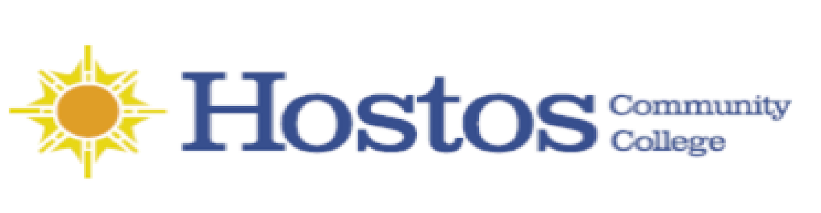 College-Wide Senate General MeetingSavoy Multi-Purpose RoomThursday, May 16, 2019Senate Meeting MinutesPresent:Allied Health: Professors Sandra Castellanos, Manny Livingston, Ronette ShawBehavioral and Social Sciences: Professors Ernest Ialongo (Chairperson), Hector Soto, Karen SteinmayerBusiness: Professors Sandy FigueroaEnglish: Professors Tram Nguyen (Vice-Chairperson), Louis Bury, Alexandra MilsomEducation: Professors Jacqueline DiSanto, Elys Vasquez-Iscan, Michael Gosset, Iris MercadoGittelson- Ms. Melanie GarciaHumanities: Professors Natasha Yannacañedo, Ana Ozuna, Humberto BallesterosLanguage & Cognition:  Professors Thomas Mencher, Isabel FelizLibrary:  Professor Jorge MatosMathematics: Professors Alexander Vaninsky, A.J. StachelekNatural Sciences: Professors John Gillen, Debasish RoyHigher Education Officers (HEO): Mr. Terrence Brown, Ms. Safiya Faustin, Mr. Carlos Guevara, Ms. Alba Lynch, Ms. Cynthia Morales-Delbrun, Ms. Daliz Perez Cabezas, Mr. Fabian Wander, Mr. Iber Poma, Ms. Mercedes Moscat, Ms. Carmen Sosa, Ms. Elizabeth WilsonUniversity Faculty Senate (UFS): Professors Julie Trachman, Gail August.Professional Staff Congress: Professor Craig BernardiniSenate At-Large Representatives: Professors William Casari, Andrew Connolly, James Kennis, Sanjay Arya, Clara Nieto-Wire, Sherese Mitchell, Diana Macri, Nancy Genova, Mathew Moses, Thomas Beachdel.Student Government Association Representatives (SGA): President Raziel BenRuben, VP Student Affairs Kelvin Pineda, VP Academic Affairs Ines Alejandro-Soriano, Budget and Finance Comm. Djehamou Bly, and Senators Kaniah Aljamal, Jacqueline Lloyd, Stephan Kena, Arafate Idohou, Reynaldo Martinez, Brian CarterExcused Absence:Humanities-Victor Torres-Velez.HEO-Ms. Yvette LuyandoAdjunct Representatives-Professor Ruben WorrellAbsent Humanities- Professors Catherine LewisBusiness- Professor Claude FernandezMathematics- Professor Lauren WolfAdjunct Representatives- Professors Pamela Stemberg Student Government Association- Senators Destini Murray-Mitchell, Leydi Bautista Khalifa Diao, Carlos Diaz, Leyddy Ogando, SGA Rep. Carlos DiazPublic Safety/Maintenance- Ms. Johanna PowellUFS- Professor Felipe PimentelVacant:Counseling (1)CLT (1)Visitors:Professor Carl Grindley, EnglishProfessor Cynthia Jones, EnglishMs. Catherine Hilyard, CounselingProfessor Eunice Flemister, EducationProfessor William Suarez IIProfessor Heidi Bollinger, EnglishProfessor Greg Marks, EnglishProfessor Andrea Fabrizio, EnglishProfessor Sarah Church, EducationProfessor Linda Hirsch, EnglishProfessor Sean Gerrity, EnglishMs. Silvia Reyes, HEOProfessor Clarence Robertson, EnglishMr. Sam Byrd, AdvisementMr. David dos Santos, EdTechProfessor Anne Rounds, EnglishProfessor Elizabeth PorterProfessor Gregory Darling, EnglishProfessor Juan Soto-Franco, EnglishProfessor Linda Miles, Library1. Call to OrderQuorum established at 3:33 PM.Senate called to order at 3:34 PM.2. Approval of the AgendaMotion duly made to accept May agenda. There being no further discussion, upon motion duly made and approved, the May meeting agenda was accepted by acclimation.
3. Approval of Thursday, April 18, 2019 College-Wide Senate MinutesOne amendment: p. 10, Professor Maci should be Macri Minutes are accepted as amended. 4. Chair’s Remarks a) Meeting of the Senate Committee on Charter RevisionsGood first meeting. Will update the Senate as we proceed.b) Food Labeling UpdateDecided with SVP Rodriguez-Chardavoyne:1.She will have the NYC food allergies fliers blown up to poster size and prominently displayed (in both languages) in the cafeteria.2.She will ask Metropolitan to label the food with a warning of the potential inclusion of the ‘danger ingredients’ (as per the fliers above, the major ones: peanuts, dairy, etc.), in addition to having on each of those labels a reminder that the customer should specifically note their food concerns to the server.3.Place atop the sneeze guard a few signs that remind customers to inform their servers of any food allergy concerns.4.Refer to the Senate Chair any complaints regarding the implementation of the Senate resolution on food labeling.c) Senate Budget and Finance CommitteeMet with SVP Rodriguez-ChardavoyneShe laid out the cuts handed down by City and StateWe’ll meet again in September to discuss actions taken to address these cutsSo far no major cuts have been made to personnel and programsSVP agreed to put together a summary of the budget after the fall meetingThanks to all Senate Committee Chairs and Members, SEC, the Senators, and our administrative partners for a very productive year, epitomizing how shared governance can and should work.5. President’s Remarks:The President thanked all for the work done this academic year, in service to the students. Enjoy the summer, those who are off. For those who are not off, continue with your work.6. SGA President’s Remarks:The SGA President thanked all for the wonderful opportunity to serve. SGA is currently working on:Raffling off of cap and gowns has begun for graduating seniors.Moving forward to help subsidize future initiatives, including scholarships.Introduced incoming President Kelvin Pineda. 7. Curricular Items:Action 2: HumanitiesVisual and Performing Arts Theater Liberal Arts Option (articulated with Lehman College)Presenter: Professor MoralesQuestions- noneYES   57           NO 0           ABS 0            INV  0The action passes.Action 3: Arts Liberal Arts OptionPresenter: Professor Thomas BeachdelComments- Ms. Faustin and Professor August YES   60             NO     0         ABS   0       INV 0The item passes.Action 4: Gerontology GERO 199 to 299Presenter: Professor FlemisterComments- Professors Trachman and VaninskyYES      60         NO     0            ABS     0     INV  0 The action passes.Action 5: Early Childhood EducationCourse revisions EDU 101-299Presenter: Professor Jacki DiSantoQuestions/comments- noneYES    58             NO         0         ABS     1      INV   1The action passes.Action 6: Early Childhood EducationCourse revisions for EDU 131 and EDU 132Presenter: Professor Jacki DiSanto Questions/comments- noneYES   58           NO      2        ABS     0      INV 0The action passes.Action 7: Early Childhood EducationEarly Childhood Education Program ChangePresenter: Professor Jacki DiSantoQuestions/comments- general discussion ensuedYES      60          NO         0         ABS      0     INV 0The action passes.Action 8: EducationPhysical EducationPresenter: Professor Michael GossetQuestions/comments- S. Faustin: What are the similar courses at the institutions you listed?Answer: Same thing.YES   56            NO     1            ABS     1     INV 0The action passes.Action 9: EducationHealth Care Management Liberal Arts OptionPresenter: Professor Vasquez-IscanQuestion: Trachman: Question not audible.Answer: all the courses that are being offered are transferable.YES    56          NO         0        ABS    1      INV 1 The action passes.ENG 10 (PILOT): Informational presentation: Professor Matt MosesComments/questions: Ms. Safiya Faustin, Mr. Terrence Brown, Professors Trachman, Nieto-Wire, August, Ozuna, Bernardini, SGA Senator Reynaldo Martinez.Action 12: EnglishCourse Revision ENG 110-From 3 to 4 hoursPresenters: Profs. Andrea Fabrizio, Matt Moses*Amendment 1: by recommendation of the Chair of the English department, the effective date will be Fall 2021. Additionally, on the course revision form, in the Rational section, the new wording now reads “These necessary changes to prerequisites and contact hours align ENG 110 with CUNY best practices for student retention and degree completion.” Changed from: “These necessary changes to prerequisites and contact hours align ENG 110 with CUNY policy and best practices for student retention and degree completion.”**Amendment 2: Under hours, currently 4, amended to: 3 contact hours, 1 recitation hour.Question/comments: Professors Bernardini and August, Ms. Faustin, Ms. WilsonYES     57       NO       2         ABS    1      INV 0The action passes.Action 13: EnglishEnglish Liberal Arts OptionsPresenter: Professor Heidi BollingerQuestion/comments: noneYES      56       NO     0           ABS    0      INV 0The action passes.Action 14: Language and CognitionNew course: LIN 105Presenter: Professor Gail August**Amendment: the commencement date of the course was amended to begin in Spring 2020 from Fall 2020 without objection.Question/comments: noneYES     55         NO        1      ABS    0      INV 0The action passes.Motion to extend meeting to 5:15 PM. Motion seconded and passed. Meeting extended to 5:15pm. Action 15: Language and CognitionLinguistics: Language, Society, and Culture Liberal Arts OptionPresenter: Professor Gail AugustQuestion/comments: noneYES   53           NO        1        ABS    0      INV 0The action passes.8. Non-Curricular Voting ItemsAction 1: Hostos Association candidates:Charles Drago (Allied Health)-44Inmaculada Lara-Bonilla (Humanities)-41Cynthia Jones (English)-43Sherese Mitchell (Education)-44Natasha Yannacañedo (Humanities)-42All candidates were selected to be forwarded to President, he will choose 3.   Action 10: Auxiliary Enterprise Corporation candidates:Charles Drago (Allied Health)-24Rhonda Johnson (Library)-25Cynthia Jones (English)-40Matt Moses (English)-22Top two candidates, Jones and Johnson, were selected to be forwarded to President, he will choose 1. Action 11: Faculty Student Disciplinary CommitteeSara Church (Education)- 34Nancy Genova (BSS)-30Gisselle Guzman (Math)-23Matt Moses (English)-29Tram Nguyen (English)-43Ana Ozuna (Humanities)-44Felipe Pimentel (BSS)-23Alisa Roost (Humanities)-17Maria Subert (Humanities)-26Julie Trachman (NS)-35Top 6 candidates, Church, Genova, Nguyen, Ozuna, Trachman and Moses have been elected.Action 16: Affirmative Action Committee- vote on charter amendment regarding the name and function of the committee (as amended in the April 19, 2019 meeting)Presenter: Professor Hector SotoAmendment to the Charter of Governance, Article VII, Section 7,To Change the Name, Function and Membership of the Affirmative Action CommitteeName: From:      Affirmative Action Committee To:          Committee on Affirmative Action, Equity, Diversity and InclusionFunction:From:      1.  To advise and assist the College Affirmative Action Officer in the implementation of                      affirmative action regulations and policies at the College, including hiring, tenure                           and termination of employment.                2.  To meet regularly with the President in matters concerning the progress of                       affirmative action.   To:                1. To monitor and make recommendations to the Senate, and as directed by the                             Senate to the college’s Chief Diversity Officer and/or the college President,                     regarding the college’s affirmative action and equity policies and regulations                     including, but not limited to their implementation as concerns hiring, tenure and                     termination of employment, as well as any reporting regarding those matters.                2.  To provide information and updates to the Senate on developments regarding                         affirmative action, equity, diversity and inclusion especially as concerns their                       relevance and application to the college or the university.                  3.  To provide information and conduct activities concerning affirmative action,                      equity, diversity, inclusion and related matters for the college community.  Membership: From: Membership shall be determined by the Committee on Committees. The Affirmative Action Officer shall serve as an ex-officio member.To:Membership shall be determined by the Committee on Committees. [no change] The Chief Diversity Officer shall serve as an ex-officio member. Rationale:Affirmative action is a product of the civil rights struggles of the 60’s.  Affirmative Action as policy and law was intended to remedy the effects of past discrimination.  As concerns higher education, affirmative action was meant to provide college/university access to qualified candidates from communities that historically had been excluded or marginalized.  Affirmative action opened the doors of higher education for many people of color who otherwise would not have had the opportunity to attend a college or university much less a top tier college or university.Affirmative action for the most part has been very successful, and it continues to be an important tool in the continuing efforts to achieve equal access and opportunity in higher education. Yet the power and influence of affirmative action has waned as it has become a focal point of political controversy and litigation to the point that in the not-too-distant future the US Supreme Court may declare affirmative action unconstitutional or emasculate it to the point of rendering it null and void for all practical purposes. Today, other tools have evolved to address the issues of equal access and opportunity, namely, equity, diversity and inclusion.Equity imposes a duty on colleges and universities to formulate policies and related practices that will contribute to the achievement of equitable access, opportunity and outcomes for students from historically underserved or marginalized communities.  Diversity and inclusion are equity related concepts that more specifically address issues related to access, retention and graduation.Moreover, these three concepts reinforce and supplement the goals and objectives of affirmative action.  And while they will not replace affirmative action, equity, diversity and inclusion will frame and guide future discussions concerning equal access, opportunity and success for students from historically underserved or marginalized communities. YES   53           NO     0            ABS     1     INV 0The action passes. Motion to extend meeting to 5:25pm. No objections, motion passes.9. Reports of the Senate Standing CommitteesSandy Figueroa- Curriculum CommitteeCollege-Wide Curriculum Committee ReportFall 2018Total number of curriculum items—30Number of items passed—28Number of items failed—2Spring 2019Total number of curriculum items—25Number of items passed—24Number of items failed—1Total number of curriculum items for the fall 2018 and spring 2019 academic year:  55Total number of items passed—52Total number of items failed—3Professor Thomas Beachdel- Grants CommitteeWe have a fully populated and functioning committee, including student representation and have met four times this year. We have focused on strategies for identifying grant opportunities. We look forward to meeting with new Director in Fall 2019.Professor Sherese Mitchell- Institutional Evaluation CommitteeThe committee reviewed prior efforts of the Instructional Evaluation committee to increase participation on the survey and overall actions. A pilot study commenced in November through December with various student groups. The purpose of this was to obtain their feedback on the current survey and participation efforts and content. It was also decided to obtain faculty feedback on the survey. A faculty pilot was conducted prior to the spring semester (January). During the spring semester, the committee discussed and took a closer look at the results from the student and faculty pilots. The committee decided to conduct an official study. The IRB approval for research was received and the research study will begin in the fall. We will administer surveys to both faculty and students. Additionally, focus groups will be conducted.Professor Linda Miles- Library CommitteeI want to recognize the efforts of my Co-Chair, Professor Anne Rounds from the English Department. We are a committee of representatives elected by our departments. We met 6 times this year. Our primary focus has been on working to align communication structures between disciplinary faculty and the library faculty who are assigned as liaisons to the disciplines. Next year we plan to work to raise awareness of the positive outcomes of these relationships. We will also be exploring novel ways to gather data and feedback from students.10. UFS Report- Julie TrachmanUFS Report for May 14, 2019 Plenary Session1)UFS Chair, Prof. M. Burke reported:a)that he recently attended a retreat with Board of Trustee members and new CUNY Chancellor F. Matos Rodriguez.  A number of concerns were voiced at the retreat including: finances, both public and private aspects; infrastructure especially those that are technology-related; various initiatives that have been deemed successful or unsuccessful, including the question as to where we are with online learning programming and are we keeping pace with SUNY’s initiative; the size and profile of CUNY’s faculty. Among Chancellor Matos Rodriguez’ concerns/priorities are: student retention and graduation rates; time to degree; CUNY diversity, which will be a continuation of the efforts of the Interim Chancellor’s.b)along with M. Cotter (Executive Director, UFS), attended upstate meetings to continue CUNY UFS’ interfacing with SUNY’s governance bodies.2)Several committees presented reports:a)Status of the Faculty Comm.:  in regards to the proposed resolution dealing with Bylaws Section 9.c on faculty promotion, the committee added wording faculty consultation.b)Academic Freedom Comm. resolution: There is still work to be done so the resolution was not passed. There are some sticky points with respect to working with PSC.c)Library and Information Technology Comm: i)a survey will be coming out about Academic Works ii)money will continue being allocated to the Open Education Resources (OER) initiative.d)Student Affairs Comm. –stated report was online to save on time (but can mention, as a member of this comm., among the items worked on last year was a resolution on Student Activity Fees and the committee also spent some time investigating food insecurity concerns and other issues that have an impact on student well-being.)e)Academic Affairs Advisory Comm. mentioned there 6 issues: i)ending of remediation/ elementary classes next academic year and also it is planned that an algorithm will be used instead of placement exams for student placement in math courses, etc.  ii)transfer credits, to be used to speed up degree completion iii)credit for prior learning, again, to be used to speed up degree completion iv)Excelsior Scholarship  - what was its impact on CUNY students v)Online learning – the comm. feels the data is mixed vi)Consolidation aka “prioritization”: where campuses are being asked to streamline (the feeling is that this can be beneficial but can also be harmful and the comm. would like input)f)Budget Advisory Comm.: the comm. shared its report with us regarding SUNY vs. CUNY faculty numbers with respect to FTEs.  They asked us to consider a resolution asking for us at CUNY to ask for parity.N.B. Sometime near the end of the session, it was mentioned that the new CUNY Academy for the Humanities & Sciences Executive Director, Prof.S. Danielsson, will be more supportive of faculty research than has been some of her predecessors in recent past. She is revisiting the original mission statement of the organization with respect to its directive and intent.11. New BusinessProfessor Vasquez-Iscan: Wednesday, May 22 Honors Convocation12. AdjournmentMeeting adjourned at 5:22 pmPrepared by Professor Diana Macri, Senate Recording Secretary